ЕПИДЕМИОЛОГИЧНА ОБСТАНОВКА ЗА ОБЛАСТ ДОБРИЧ През периода са регистрирани общо 29 случая на заразни заболявания, от които: Грип и остри респираторни заболявания (ОРЗ) - 11  случая.Общата заболяемост от грип и ОРЗ за областта е 13,88 %оо на 10000 души.     Регистрирани остри респираторни заболявания (ОРЗ) по възрастови групи през периода: 3 регистрирани случая на заболели от COVID-19. Заболяемост за областта за 14 дни на 100 000 жители към 17.07.2023г. – 2,99 %000 при 4,50 %000 за РБългария.12 случая на въздушно-капкови инфекции - 9 на варицела, 2 на скарлатина и 1 на туберкулоза;3 случая на чревни инфекции – 2 на колиентерит и 1 на ентероколит;На територията на област Добрич през отчетния период няма регистрирани хранителни взривове.ДИРЕКЦИЯ „НАДЗОР НА ЗАРАЗНИТЕ БОЛЕСТИ”Направени проверки на обекти в лечебни заведения за болнична, извънболнична медицинска помощ – 10 бр.Извършени епидемиологични проучвания на регистрирани заразни болести - 18 бр.Лабораторен контрол на противоепидемичния режим в лечебни заведения за болнична и извънболнична медицинска помощ – 108 бр. проби: 106 бр. паразитологични проби и 2 бр. Проби околна среда.През консултативния кабинет по СПИН /КАБКИС/ е преминало 1 лице. ДИРЕКЦИЯ „МЕДИЦИНСКИ ДЕЙНОСТИ”Извършени са общо 8 проверки, от които 6 на лечебни заведения за болнична помощ, 2 на лечебни заведения за извънболнична помощ. Няма установени нарушения. Подготвени и изпратени документи за промяна в обстоятелствата към Изпълнителна Агенция Медицински надзор на 1 ЛЗ.Издадени заповеди за промяна на състава на ЛКК- 3 бр.Приети  и обработени  жалби – 4 бр.За периода в РКМЕ са приети и обработени 141 медицински досиета, извършени са 94 справки, изготвени са 105 преписки и 106 бр. МЕД за протокола за ТП на НОИ, проверени са 73 експертни решения (ЕР).ДИРЕКЦИЯ „ОБЩЕСТВЕНО ЗДРАВЕ”Предварителен здравен контрол: 1 експертен съвет при РЗИ- Добрич. Разгледани са 3 проектни документации, издадени са 3 здравни заключения Извършени са 11 проверки на обекти с обществено предназначение (ООП) в процедура по регистрация, включително и по предписание. Издадени са 10 предписания за провеждане на задължителни хигиенни мерки. Регистриран е 1 обект с обществено предназначение. През периода са извършени общо 201 основни проверки по текущия здравен контрол. Реализираните насочени проверки са общо 204: 64 от тях са извършени във връзка с контрола по тютюнопушенето и продажбата на алкохол; 135 – контрол върху ДДД-мероприятията; 1 – по изпълнение на предписание; 4 – проверки по сигнали.Лабораторен контрол:Питейни води: физико-химичен и микробиологичен контрол – 10 бр. проби – от тях 2 бр. проби не съответстват (1 - по микробиологични показатели „Колиформи“ и „Ешерихия коли“ и 1 – по микробиологичен показател „Колиформи“).Във връзка с провеждане на насочен здравен контрол е изследвана 1 проба по показател „нитрати“, която не съответства.Минерални води: микробиологичен контрол – 3 бр. проби, които съответстват на нормативните изисквания. Води за къпане: морски води: извършено е пробонабиране от 14 зони за къпане и микробиологични изследвания на 14 бр. проби – няма отклонения от здравните норми.води от плувни басейни: физико-химичен и микробиологичен контрол – 49 бр. проби – 8 бр. проби са нестандртни (3 – по физико-химичен показател „амоняк“; 3 – по физико-химичен показател „перманганатна окисляемост“ и 2 – по микробиологични показатели „Общ коли-титър“ и „Ешерихия коли-титър“) Във връзка със сигнал и провеждане на насочен здравен контрол е изследвана 1 проба вода от плувен басейн по физико-химични и микробиологични показатели, която е стандартна. Козметични продукти: не са пробонабирани.Биоциди и дезинфекционни разтвори: не са пробонабирани. Физични фактори на средата: не са измервани.По отношение на констатираните отклонения от здравните норми са предприети следните административно-наказателни мерки:- издадени са 10 предписания за провеждане на задължителни хигиенни мерки и 1 – за спиране експлоатацията на обект с обществено предназначение;- издадени са 2 заповеди като мерки за административна принуда– за спиране експлоатацията на обекти с обществено предназначение (една по реда на ПЗК);- съставен е 1 акт за установено административно нарушение на юридическо лице.Дейности по профилактика на болестите и промоция на здравето (ПБПЗ):Проведени са 3 обучения и лекции с обхванати 53 лица в пенсионерски клубове на територията на гр. Добрич, при провеждането на които са предоставени 50 бр. здравно-образователни материали. Оказани 2 методични дейности на 2 лица (уредници на пенсионерски клубове).Изготвен е отчет за 2-ро тримесечие по Национална програма за превенция и контрол на ХИВ/СПИН и СПИ.Изготвен е отчет за извършените през 1-во шестмесечие дейности по Национална програма за подобряването на майчиното и детско здраве.СЕДМИЧЕН ОТЧЕТ ПО СПАЗВАНЕ ЗАБРАНАТА ЗА ТЮТЮНОПУШЕНЕЗа периода 07.07- 13.07.2023 г.  по чл. 56 от Закона за здравето са извършени 64 проверки в 64 обекта (64 други закрити обществени места по смисъла на § 1а от допълнителните разпоредби на Закона за здравето). Констатирани са нарушения на въведените забрани и ограничения за тютюнопушене в закритите и някои открити обществени места. Издадено е 1 предписание за предприемане на всички необходими мерки с оглед ефективно спазване на забраната за тютюнопушене в закрити обществени места и в помещенията с обособени работни места, където се полага труд, както и в помещенията към тях със спомагателно и обслужващо предназначение.Д-Р СВЕТЛА АНГЕЛОВАДиректор на Регионална здравна инспекция-Добрич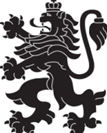 РЕПУБЛИКА БЪЛГАРИЯМинистерство на здравеопазванетоРегионална здравна инспекция-ДобричСЕДМИЧЕН ОПЕРАТИВЕН БЮЛЕТИН НА РЗИ-ДОБРИЧза периода – 07.07- 13.07.2023 г. (28-ма седмица)0-4 г.5-14 г.15-29 г.30-64 г+65 г.общоЗаболяемост %оо1631-1113,88 %оо